Obtener reciprocidad para licencia extranjera.Ciudadano de Estados Unidos, Residente de Puerto Rico o Extranjero.Proveerle al ciudadano información de los requisitos para obtener reciprocidad para Licencia Extranjera.De tener multas administrativas pendiente de pago o deudas con ASUME o ACAA, deberá pagarlas antes de comenzar este proceso. 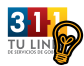 Deberá hacer entrega del Certificado de Licencia de Conducir en el extranjero, del estado o país de procedencia al momento de recibir la de Puerto Rico. De tener licencia expedida fuera de Puerto Rico se cotejará el record choferil del estado o país de procedencia.Los formularios deben completarse en letra de molde o utilizando una maquinilla.  La tinta a utilizarse debe ser negra o azul oscuro. En cualquier oficina de CESCO.					Directorio de CESCOSello de Rentas Internas por valor de diez dólares ($10.00). Sello de Rentas Internas por valor de un dólares ($1.00). Formulario DTOP-DIS-257 Solicitud para Certificado de Licencia para Conducir Vehículos de Motor por ReciprocidadFormulario DTOP-DIS-260 Certificación Médica para Certificado de Licencia de Conducir, la cual debe ser evaluada por un doctor en, medicina autorizado a ejercer la práctica en Puerto Rico. Todo certificado deberá tener no mas de seis (6) meses de expedido al momento de someter la solicitud.Licencia vigente de cualquier País o Estado con acuerdo de reciprocidad de la siguiente forma:Reciprocidad Completa:Alemania, Florida, Illinois, Maine, South Dakota, Tennessee, WisconsinCon licencia vigente, no tomará ningún examenSellos de Rentas Internas por el valor de diez ($10.00) dólaresSellos de Rentas Internas por el valor de un ($1.00) dólar Si la licencia esta vencida, deberá tomar ambos exámenes, sin necesidad de esperar el tiempo establecido y entregar la licencia del estado correspondiente.Examen TeóricoSello de Rentas Internas por valor de diez ($10.00) dólaresSello de Rentas Internas por el valor de un ($1.00), solo aplica a persona mayores de dieciocho (18) años.De fracasar debe incluir uno (sellos) nuevo cada nuevo examenExamen PracticoSello de Rentas Internas por el valor de diez ($10.00) dólaresSello de Rentas Internas por el valor de un ($1.00), solo aplica a persona mayores de dieciocho (18) años.De fracasar debe incluir uno (sello) nuevo cada nuevo examenReciprocidad Parcial:Con licencia vigente, deberá tomar sólo el examen teórico y se le otorgará la categoría correspondiente.Sello de Rentas Internas por el valor de diez ($10.00) dólares.Sello de Rentas Internas por el valor de un ($1.00) dólar (Solo aplica a personas mayores de dieciocho (18) años).De fracasar el examen teórico, deberá incluir por cada nuevo examen un Sello de Rentas Internas por valor de diez ($10.00) dólares. Si la licencia esta vencida, deberá tomar ambos exámenes, sin necesidad de esperar el tiempo establecido y entregar la licencia del estado correspondiente.Para Examen Teórico:Sello de Rentas Internas por el valor de diez ($10.00) dólares.Sello de Rentas Internas por el valor de un ($1.00) dólar (Solo aplica a personas mayores de dieciocho (18) años).De fracasar el examen teórico, deberá incluir por cada nuevo examen un Sello de Rentas Internas por valor de diez ($10.00) dólares. Para Examen Práctico Sello de Rentas Internas por el valor de diez ($10.00) dólares.Sello de Rentas Internas por el valor de un ($1.00) dólar (Solo aplica a personas mayores de dieciocho (18) años).De fracasar el examen práctico, deberá incluir por cada nuevo examen un Sello de Rentas Internas por valor de cinco ($5.00) dólares. Sin ReciprocidadHawaii, Oklahoma, Rhode Island y Washington.Aunque la licencia esté vigente, deberá tomar ambos exámenes, sin necesidad de esperar el tiempo establecido y entregar licencia vigente del estado.Para Examen Teórico Sello de Rentas Internas por el valor de diez ($10.00) dólares.Sello de Rentas Internas por el valor de un ($1.00) (Solo aplica a personas mayores de dieciocho (18) años)De fracasar el examen teórico, deberá incluir por cada nuevo examen un Sello de Rentas Internas por valor de diez ($10.00) dólares. Para Examen Práctico Sello de Rentas Internas por el valor de diez ($10.00) dólares.Sello de Rentas Internas por el valor de un ($1.00) (Solo aplica a personas mayores de dieciocho (18) años).De fracasar el examen práctico, deberá incluir por cada nuevo examen un Sello de Rentas Internas por valor de cinco ($5.00) dólares. El aspirante que sea poseedor de una Licencia de Conducir expedida por las Fuerzas Armadas de los Estados Unidos, vendrá obligado a tomar el examen teórico y práctico, sin necesidad de obtener Certificado de Licencia de Conducir Categoría de Aprendizaje. Para Examen Teórico Sello de Rentas Internas por el valor de diez ($10.00) dólares.Sello de Rentas Internas por el valor de un ($1.00) ¿Qué es reciprocidad? - La reciprocidad es un acuerdo entre Puerto Rico y otros estados y países que permite que el Secretario de DTOP pueda conceder una licencia de conducir de Puerto Rico a los conductores de esos estados o países.Página Web DTOP – http://www.dtop.gov.prDTOP-DIS-257 Solicitud para Certificado de Licencia para Conducir Vehículos de Motor por ReciprocidadDTOP-DIS-260 Certificación Médica para Certificado de Licencia de Conducir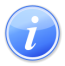 Descripción del Servicio 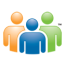 Audiencia y Propósito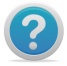 Consideraciones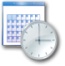 Lugar y Horario de Servicio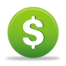 Costo del Servicio y Métodos de Pago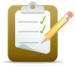 Requisitos para Obtener ServicioAlabamaAlaskaArizonaArkansasCaliforniaColoradoConnecticutDelawareGeorgiaIdahoIndianaIowaKansasKentuckyLouisianaMarylandMassachusettsMichiganMinnesotaMississippiMissouriMontanaNebraskaNevadaNew HampshireNew JerseyNew MéxicoNew YorkNorth CarolinaNorth DakotaOhioOregonPennsylvaniaSouth CarolinaTexasUtahVermontVirginiaWashington DCWest VirginiaWyoming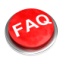 Preguntas Frecuentes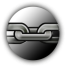 Enlaces Relacionados